MAY 2022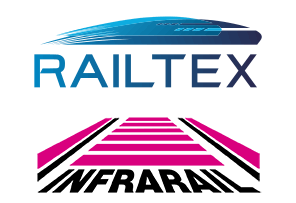 10th to 12th May 2022TRANSIT CABLE PRODUCTS Ltd will be exhibiting withRSCC Wire & Cable LLC - EXANE Cablesat INFRARAIL-RAILTEX 2022 at London Olympia.Find us on the Goldwing Cable Stand C85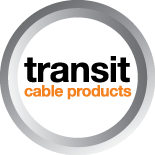 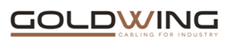 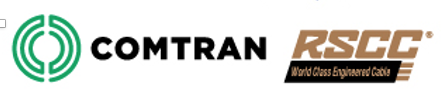 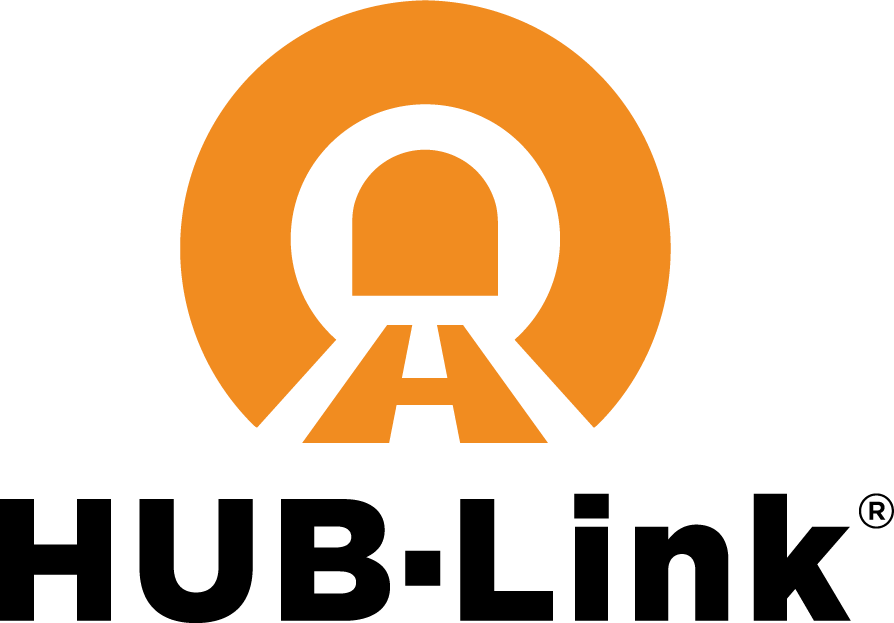 